Registro Civil RafaelaPARTIDAS DE NACIMIENTO, MATRIMONIO, DEFUNCION Y UNIONES CONVIVENCIALES.Turnos web: Solicitud de turnos para trámites en el Gobierno de Santa Fe (SÓLO EN CASOS URGENTES durante el período de cuarentena que atravesamos por coronavirus COVID-19)Secretaría de tecnologías para la gestión. Ministerio de Gobierno y Reforma del Estadohttp://turnos.santafe.gov.ar/turnos/web/frontend.phpSeleccionar Registro Civil – Archivo – Solicitud de partidas (sólo urgencias)Seleccionar localidad.Seleccionar oficina.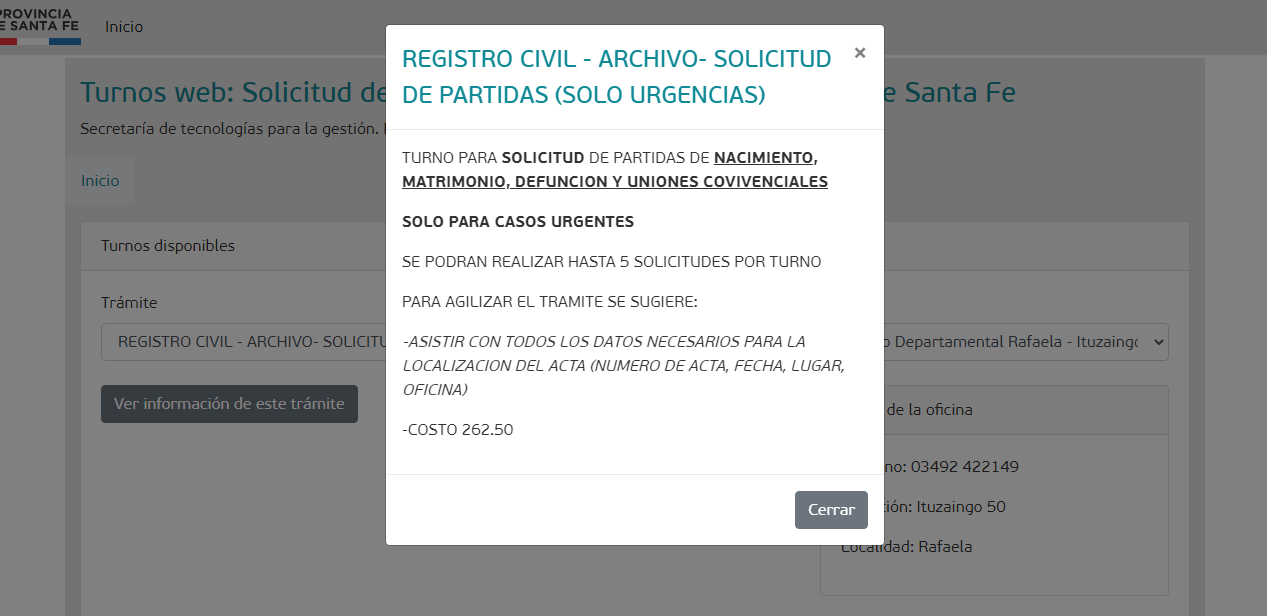 Si se necesitan más de 5 partidas, se deberán registrar dos turnos.De las partidas “no digitalizadas”, el Registro Civil de Rafaela sólo cuenta con las del Dpto. Castellanos.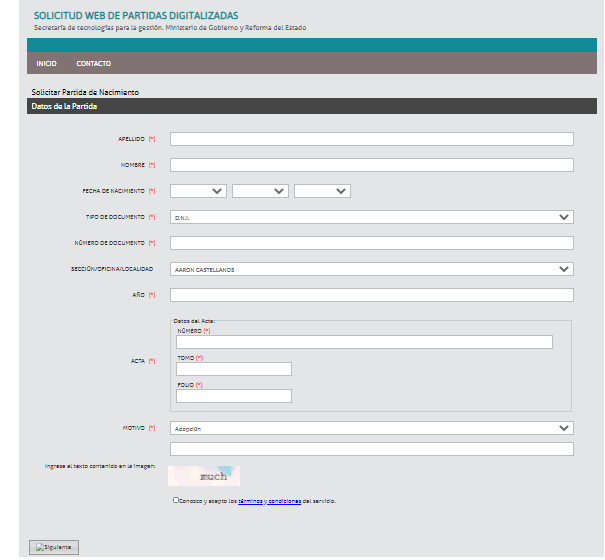 